 Žádost o náhradní termín zápisu do studia bude kladně vyřízena:budou-li vyplněny všechny údaje ve formuláři,bude-li žádost řádně zdůvodněna,bude-li žádost doručena na fakultu do 18. 7. 2023. Žádost se doručí:	- poštou doporučeně na adresu:                             PEF ČZU v Praze, Studijní oddělení,                        	  Kamýcká 129, 165 00 Praha - Suchdol,nebo osobně do Infocentra PEF,nebo e-mailem příslušné studijní referentce SO Náhradní termín zápisu je stanoven na 11. září 2023. Pozvánky nebudou rozesílány. Harmonogram náhradního termínu zápisu bude umístěn na http://prijimacky.pef.czu.cz.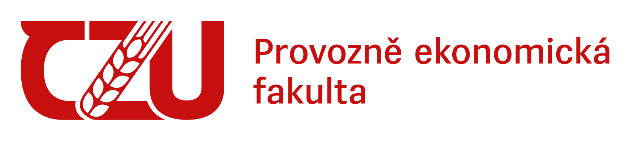 Žádost o náhradní termín zápisu 
do bakalářského studia Request for an alternative date for enrolment – Bachelor studyŽádost o náhradní termín zápisu 
do bakalářského studia Request for an alternative date for enrolment – Bachelor studyPříjmení a jméno uchazeče:Applicant’s surname and first name:Příjmení a jméno uchazeče:Applicant’s surname and first name:Číslo přihlášky:Application number:Číslo přihlášky:Application number:Program:Field of study:Forma studia:Form of study:Odůvodnění žádosti:Reason for request:Odůvodnění žádosti:Reason for request:Dne         Date Podpis uchazeče:  Applicant’s Signature: